Comportements et stratégies : séparer des quantités en parties égalesComportements et stratégies : séparer des quantités en parties égalesComportements et stratégies : séparer des quantités en parties égalesComportements et stratégies : séparer des quantités en parties égalesL’élève compte les objets par unités, mais a de la difficulté à les séparer en groupes de taille égale (tous les groupes ne sont pas égaux).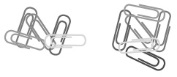 L’élève crée des groupes de taille égale, mais mêle la suite de dénombrement par bonds ou ne sait pas par quel nombre compter par bonds.« 5, 10, 20, 25, 35 »L’élève crée des groupes de taille égale et les compte par bonds, mais n’inclut pas les unités en surplus.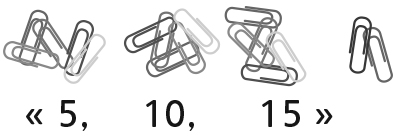 L’élève crée des groupes de taille égale et les compte par bonds, mais continue à compter les unités en surplus par bonds.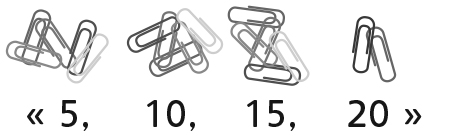 Observations et documentationObservations et documentationObservations et documentationObservations et documentationL’élève crée des groupes de taille égale et les compte par bonds, mais ne comprend pas que les résultats seront les mêmes lorsqu’il compte de différentes façons.« Il y en avait 17 en groupes 
de 5. Combien en aura-t-il 
en groupe de 2 ?»L’élève crée des groupes de taille égale et les compte par bonds, mais ne réalise pas qu’augmenter le nombre de groupe diminue le nombre d’objets dans chaque groupe.« Il devrait y avoir plus de groupes 
de 10 que de groupes de 5, 
car 10 est plus grand. »L’élève crée des groupes de taille égale et les compte par bonds, mais ne réalise pas que le nombre de groupes de 5 est souvent le double du nombre de groupes de 10 (c.-à-d., ces ensembles sont des groupes à l’intérieur d’un ensemble plus grand).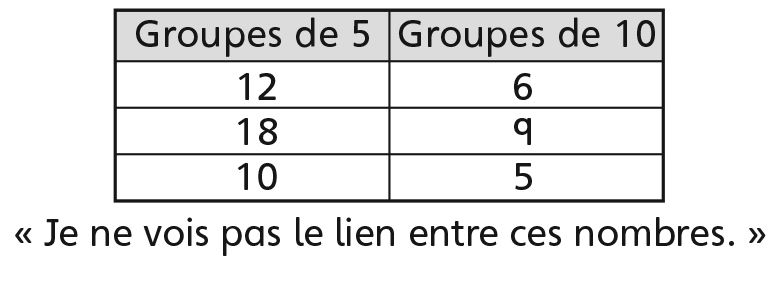 L’élève réussit à séparer les objets en groupes de taille égale et à les compter par bonds, et il reconnaît les liens entre les différentes tailles de groupes.Observations et documentationObservations et documentationObservations et documentationObservations et documentation